İSPANYA İŞ BAŞI GÖZLEM FAALİYETİMİZAnkara İl Milli Eğitim Müdürlüğü 2022 yılı Erasmus+ Okul Eğitimi alanında Okul Müdürümüz Neriam Sargın KOÇAK, Müdür Yardımcımız Saadet ÇINAR ve İngilizce Öğretmenimiz Gülçin KİREÇCİOĞLU iş başı gözlem faaliyetini 27-30 Mart 2023 tarihleri arasında İspanya'nın Zafra ilçesindeki IES Cristo Del Rosario okulunda gerçekleştirmişlerdir. 'Dijital eğitim ve teknolojinin pedagojik kullanımı alanındaki becerilerin artırılması' hedefiyle gerçekleştirilen iş başı gözlem faaliyetinde Türk ve İspanyol öğretmenler olarak derste ve ölçme-değerlendirme sürecinde kullanılan farklı web2 araçları değerlendirilmiş, ev sahibi öğretmenlerin derslerinde kullandıkları web araçları gözlenmiş ve her iki ülkenin İngilizce dersi öğretim programı karşılaştırılmıştır. Online bağlantı ile Türk ve İspanyol öğrencilerin iletişimi sağlanmış,okulumuzun ve ülkemizin İngilizce tanıtımı yapılmış, öğrenciler için hazırlanan eğlenceli ve bilgilendirici quizlerle dereceye giren öğrencilere sertifika ve küçük hediyeler verilmiştir.Web2 araçları kullanılarak hazırlanan bu etkinliklerin yanı sıra İspanyol öğretmen ve öğrenciler yapılan faaliyetlerle ile ilgili fikirlerini yine Web2 araçları üzerinden bizlerle paylaşmışlardır.Eğitimsel sürece ek olarak gerçekleştirilen kültürel gezilerle de İspanyol tarihi, kültürü ve sosyal hayatı hakkında pek çok bilgi edinilmiştir.İngilizce'nin aktif olarak kullanıldığı, Türkçe ve İspanyolca'nın da günlük kelimelerinin iletişimde yer aldığı iş başı gözlem faaliyeti çok verimli bir şeklide tamamlanmıştır. Bize bu fırsatı veren AB ve Ankara MEM Arge'ye teşekkür ederiz.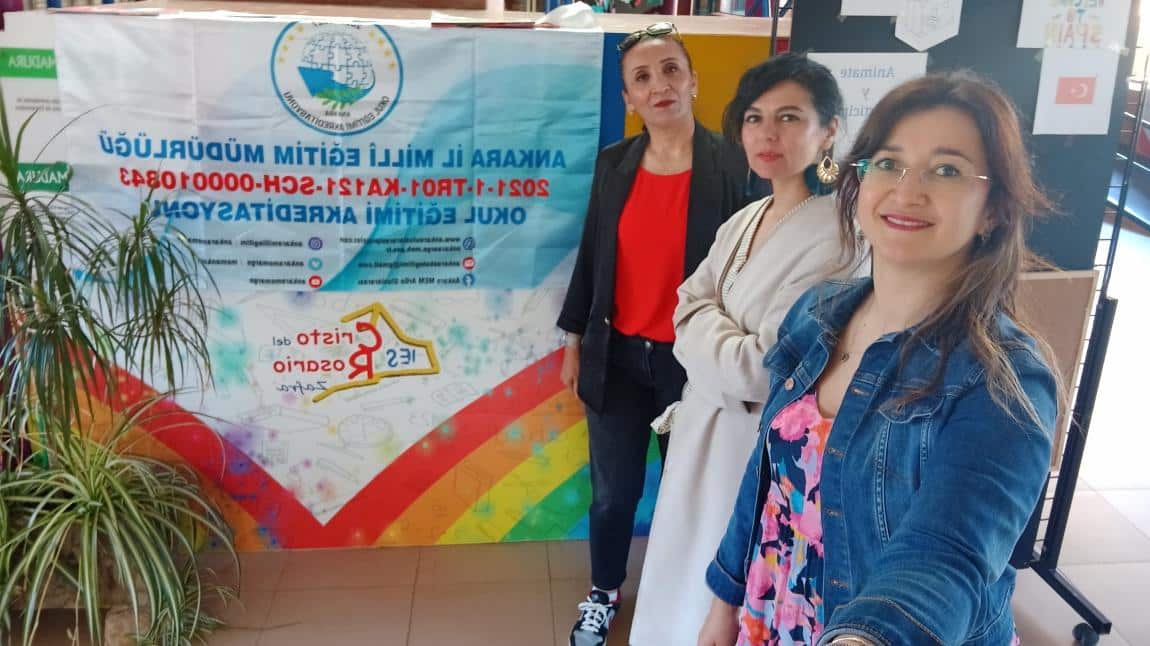 